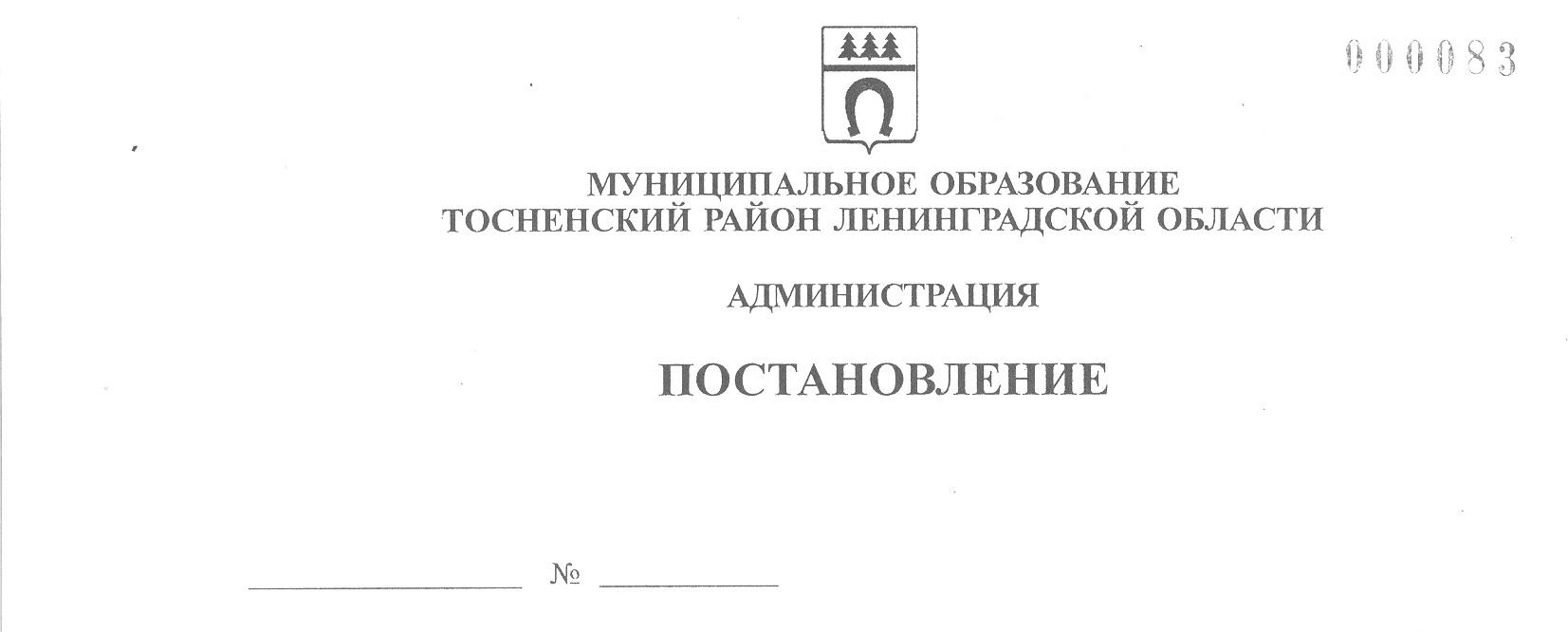 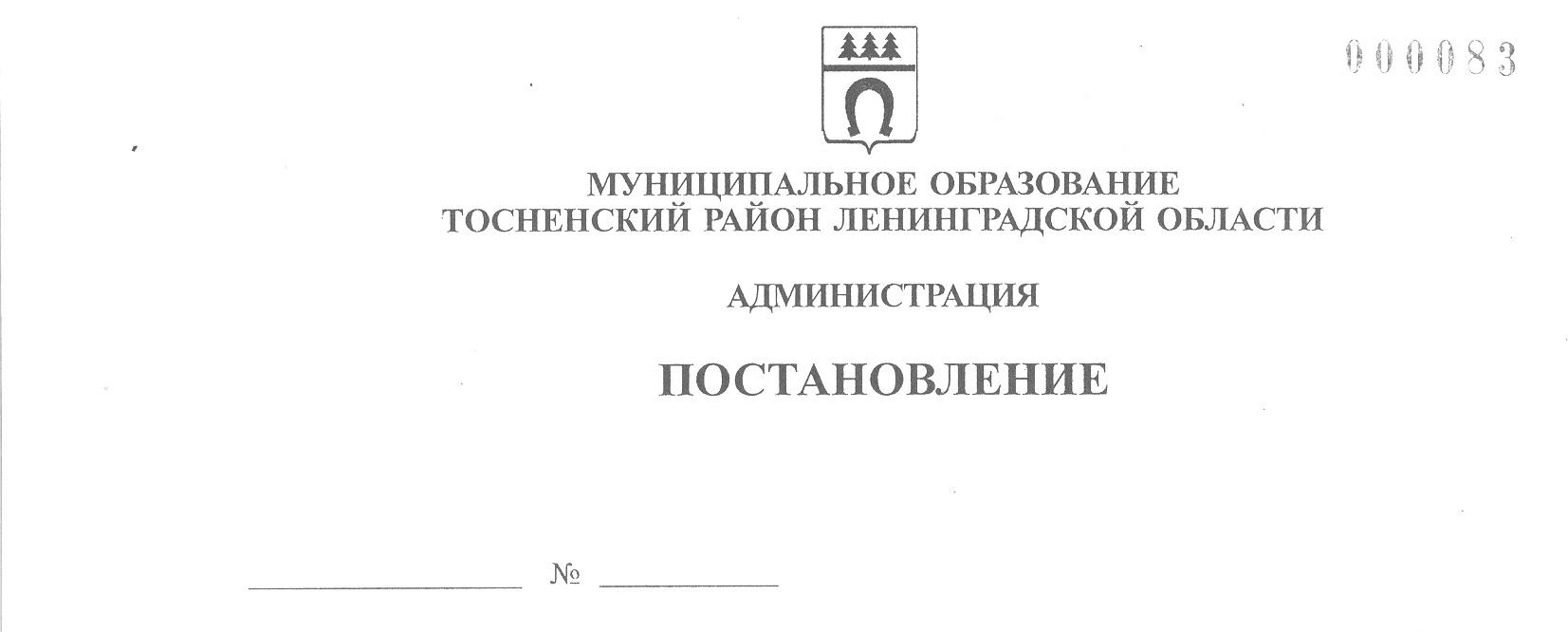 18.08.2022                                 2869-паО внесении изменений в постановление администрации муниципального образования Тосненский район Ленинградской области от 15.08.2019 № 1384-па «Об утверждении краткосрочного муниципального плана реализации в 2020, 2021 и 2022 годах Региональной программы капитального ремонта общего имущества в многоквартирных домах, расположенных на территории Тосненского городского поселения Тосненского района Ленинградской области»В соответствии с Жилищным кодексом Российской Федерации, областным законом Ленинградской области от 29.11.2013 № 82-оз «Об отдельных вопросах организации и проведения капитального ремонта общего имущества в многоквартирных домах, расположенных на территории Ленинградской области», постановлением Правительства Ленинградской области от 23.06.2022 № 421 «О внесении изменений в постановление Правительства Ленинградской области от 23 июля 2019 года № 345 «О Краткосрочном плане реализации в 2020, 2021 и 2022 годах Региональной программы капитального ремонта общего имущества в многоквартирных домах, расположенных на территории Ленинградской области, на 2014-2043 годы», исполняя полномочия администрации Тосненского городского поселения Тосненского муниципального района Ленинградской области  на основании статьи 13 Устава Тосненского городского поселения Тосненского муниципального района Ленинградской области и статьи 25 Устава муниципального образования Тосненский муниципальный район Ленинградской области, администрация муниципального образования Тосненский район Ленинградской областиПОСТАНОВЛЯЕТ:1. Внести в краткосрочный план реализации в 2020, 2021 и 2022 годах Региональной программы капитального ремонта общего имущества в многоквартирных домах, расположенных на территории Тосненского городского поселения Тосненского района Ленинградской области, утвержденный постановлением администрации муниципального образования Тосненский район Ленинградской области от 15.08.2019 № 1384-па «Об утверждении краткосрочного муниципального плана реализации в 2020, 2021 и 2022 годах Региональной программы капитального ремонта общего имущества в многоквартирных домах, расположенных на территории Тосненского городского поселения Тосненского района Ленинградской области», изменения согласно приложению к настоящему постановлению.2. Комитету по жилищно-коммунальному хозяйству и благоустройству администрации муниципального образования Тосненский район Ленинградской области направить в пресс-службу комитета по организационной работе, местному самоуправлению, межнациональным и межконфессиональным отношениям администрации муниципального образования Тосненский район Ленинградской области настоящее постановление для обнародования в порядке, установленном Уставом муниципального образования Тосненский муниципальный район Ленинградской области.3. Пресс-службе комитета по организационной работе, местному самоуправлению, межнациональным и межконфессиональным отношениям администрации муниципального образования Тосненский район Ленинградской области обеспечить обнародование настоящего постановления в порядке, установленном Уставом муниципального образования Тосненский муниципальный район Ленинградской области.4. Контроль за исполнением постановления возложить на заместителя главы          администрации муниципального образования Тосненский район Ленинградской области Горленко С.АГлава администрации						                     А.Г. КлементьевАлексеева Елена Викторовна, 8(81361)332545 гаПриложение 2Раздел 1. Перечень многоквартирных домов, в которых будет проводиться капитальный ремонт лифтового оборудования в 2020-2022 годах за счет средств собственников, формирующих фонд капитального ремонта на счетах регионального оператораРаздел 4. Перечень многоквартирных домов, в которых будет проводиться капитальный ремонт лифтового оборудования в 2022 году за счет средств собственников, формирующих фонд капитального ремонта на счетах регионального оператораПриложениек постановлению администрациимуниципального образованияТосненский район Ленинградской области       18.08.2022                   2869-паот ________________№_____________Приложение 1Краткосрочный план реализации в 2020-2022 годах Региональной программы капитального ремонта общего имущества в многоквартирных домах, расположенных на территории Ленинградской областиПриложениек постановлению администрациимуниципального образованияТосненский район Ленинградской области       18.08.2022                   2869-паот ________________№_____________Приложение 1Краткосрочный план реализации в 2020-2022 годах Региональной программы капитального ремонта общего имущества в многоквартирных домах, расположенных на территории Ленинградской областиПриложениек постановлению администрациимуниципального образованияТосненский район Ленинградской области       18.08.2022                   2869-паот ________________№_____________Приложение 1Краткосрочный план реализации в 2020-2022 годах Региональной программы капитального ремонта общего имущества в многоквартирных домах, расположенных на территории Ленинградской областиПриложениек постановлению администрациимуниципального образованияТосненский район Ленинградской области       18.08.2022                   2869-паот ________________№_____________Приложение 1Краткосрочный план реализации в 2020-2022 годах Региональной программы капитального ремонта общего имущества в многоквартирных домах, расположенных на территории Ленинградской областиПриложениек постановлению администрациимуниципального образованияТосненский район Ленинградской области       18.08.2022                   2869-паот ________________№_____________Приложение 1Краткосрочный план реализации в 2020-2022 годах Региональной программы капитального ремонта общего имущества в многоквартирных домах, расположенных на территории Ленинградской областиПриложениек постановлению администрациимуниципального образованияТосненский район Ленинградской области       18.08.2022                   2869-паот ________________№_____________Приложение 1Краткосрочный план реализации в 2020-2022 годах Региональной программы капитального ремонта общего имущества в многоквартирных домах, расположенных на территории Ленинградской областиПриложениек постановлению администрациимуниципального образованияТосненский район Ленинградской области       18.08.2022                   2869-паот ________________№_____________Приложение 1Краткосрочный план реализации в 2020-2022 годах Региональной программы капитального ремонта общего имущества в многоквартирных домах, расположенных на территории Ленинградской областиПриложениек постановлению администрациимуниципального образованияТосненский район Ленинградской области       18.08.2022                   2869-паот ________________№_____________Приложение 1Краткосрочный план реализации в 2020-2022 годах Региональной программы капитального ремонта общего имущества в многоквартирных домах, расположенных на территории Ленинградской областиПриложениек постановлению администрациимуниципального образованияТосненский район Ленинградской области       18.08.2022                   2869-паот ________________№_____________Приложение 1Краткосрочный план реализации в 2020-2022 годах Региональной программы капитального ремонта общего имущества в многоквартирных домах, расположенных на территории Ленинградской областиПриложениек постановлению администрациимуниципального образованияТосненский район Ленинградской области       18.08.2022                   2869-паот ________________№_____________Приложение 1Краткосрочный план реализации в 2020-2022 годах Региональной программы капитального ремонта общего имущества в многоквартирных домах, расположенных на территории Ленинградской областиПриложениек постановлению администрациимуниципального образованияТосненский район Ленинградской области       18.08.2022                   2869-паот ________________№_____________Приложение 1Краткосрочный план реализации в 2020-2022 годах Региональной программы капитального ремонта общего имущества в многоквартирных домах, расположенных на территории Ленинградской областиРаздел 1. Перечень многоквартирных домов, которые подлежат капитальному ремонту в 2020-2022 годах, за счет средств собственников, формирующих фонд капитального ремонта на счетах регионального оператораРаздел 1. Перечень многоквартирных домов, которые подлежат капитальному ремонту в 2020-2022 годах, за счет средств собственников, формирующих фонд капитального ремонта на счетах регионального оператораРаздел 1. Перечень многоквартирных домов, которые подлежат капитальному ремонту в 2020-2022 годах, за счет средств собственников, формирующих фонд капитального ремонта на счетах регионального оператораРаздел 1. Перечень многоквартирных домов, которые подлежат капитальному ремонту в 2020-2022 годах, за счет средств собственников, формирующих фонд капитального ремонта на счетах регионального оператораРаздел 1. Перечень многоквартирных домов, которые подлежат капитальному ремонту в 2020-2022 годах, за счет средств собственников, формирующих фонд капитального ремонта на счетах регионального оператораРаздел 1. Перечень многоквартирных домов, которые подлежат капитальному ремонту в 2020-2022 годах, за счет средств собственников, формирующих фонд капитального ремонта на счетах регионального оператораРаздел 1. Перечень многоквартирных домов, которые подлежат капитальному ремонту в 2020-2022 годах, за счет средств собственников, формирующих фонд капитального ремонта на счетах регионального оператораРаздел 1. Перечень многоквартирных домов, которые подлежат капитальному ремонту в 2020-2022 годах, за счет средств собственников, формирующих фонд капитального ремонта на счетах регионального оператораРаздел 1. Перечень многоквартирных домов, которые подлежат капитальному ремонту в 2020-2022 годах, за счет средств собственников, формирующих фонд капитального ремонта на счетах регионального оператораРаздел 1. Перечень многоквартирных домов, которые подлежат капитальному ремонту в 2020-2022 годах, за счет средств собственников, формирующих фонд капитального ремонта на счетах регионального оператораРаздел 1. Перечень многоквартирных домов, которые подлежат капитальному ремонту в 2020-2022 годах, за счет средств собственников, формирующих фонд капитального ремонта на счетах регионального оператора№ п\пАдрес МКДГодГодМатериал стенКоличество этажейОбщая площадь МКД, всегоКоличество жителей, зарегистрированных в МКДСтоимость капитального ремонта за счет средств собственников помещений в МКДПлановая дата завершения работСпособ формирования фонда капитального ремонта№ п\пАдрес МКДввода в эксплуатациюзавершения последнего капитального ремонтаМатериал стенКоличество этажейОбщая площадь МКД, всегоКоличество жителей, зарегистрированных в МКДСтоимость капитального ремонта за счет средств собственников помещений в МКДПлановая дата завершения работСпособ формирования фонда капитального ремонта№ п\пАдрес МКДввода в эксплуатациюзавершения последнего капитального ремонтаМатериал стенКоличество этажейкв. мчел.руб.Плановая дата завершения работСпособ формирования фонда капитального ремонта12345678910111Г. Тосно, ул. Боярова, д. 181964кирпич2907,68508 423 433,0730.12.2022РО2Г. Тосно, ул. Боярова, д. 18а1964кирпич2852,40608 635 816,8030.12.2022РО3Г. Тосно, ул. М. Горького, д. 12а1961хкирпич2520,85225 030 598,9730.12.2022РО4Г. Тосно, ул. Советская, д. 111960хблочный2510,50114 288 317,9630.12.2022РО5Г. Тосно, ул. Октябрьская, д. 771968дерево2308,50135 283 432,1530.12.2022РО6Г. Тосно, ул. Энергетиков, д. 51980кирпич2405,90312 285 378,8230.12.2022РО7Г. Тосно, ш. Московское, д. 111956кирпич2733,0934347 610,5830.12.2022РО8Г. Тосно, ш. Московское, д. 131959кирпич2656,51252 689 084,6630.12.2022РО9Дер. Георгиевское, д. 11961кирпич2519,21303 153 963,1830.12.2022РО10Дер. Георгиевское, д. 21961кирпич2512,10171 574 296,8030.12.2022РО11Дер. Георгиевское, д. 31970кирпич2537,00427 996 535,7030.12.2022РО12Дер. Георгиевское, д. 41970кирпич2560,90368 151 554,8630.12.2022РО13Дер. Георгиевское, д. 51970кирпич2575,50288 117 878,0230.12.2022РО14Дер. Георгиевское, д. 61970кирпич2578,12302 184 675,6030.12.2022РО15Дер. Новолисино, ул. Заводская, д. 21987блочный2567,80229 542 403,6030.12.2022РО16Дер. Тарасово, д. 41968кирпич2798,20412 067 168,0130.12.2022РО17Пос. Ушаки, д. 11960кирпич2666,66441 403 185,5030.12.2022РО18Пос. Ушаки, д. 21962кирпич2670,31431 618 119,0530.12.2022РО19Пос. Ушаки, д. 31964кирпич2643,94291 618 119,0530.12.2022РО20Пос. Ушаки, д. 51970блочный24814,3723031 967 810,9630.12.2022РОИтого по муниципальному образованиюхххх16 339,54838116 379 383,34хХРаздел 3. Перечень многоквартирных домов, которые подлежат капитальному ремонту в 2021 году за счет средств собственников, формирующих фонд капитального ремонта на счетах регионального оператораРаздел 3. Перечень многоквартирных домов, которые подлежат капитальному ремонту в 2021 году за счет средств собственников, формирующих фонд капитального ремонта на счетах регионального оператораРаздел 3. Перечень многоквартирных домов, которые подлежат капитальному ремонту в 2021 году за счет средств собственников, формирующих фонд капитального ремонта на счетах регионального оператораРаздел 3. Перечень многоквартирных домов, которые подлежат капитальному ремонту в 2021 году за счет средств собственников, формирующих фонд капитального ремонта на счетах регионального оператораРаздел 3. Перечень многоквартирных домов, которые подлежат капитальному ремонту в 2021 году за счет средств собственников, формирующих фонд капитального ремонта на счетах регионального оператораРаздел 3. Перечень многоквартирных домов, которые подлежат капитальному ремонту в 2021 году за счет средств собственников, формирующих фонд капитального ремонта на счетах регионального оператораРаздел 3. Перечень многоквартирных домов, которые подлежат капитальному ремонту в 2021 году за счет средств собственников, формирующих фонд капитального ремонта на счетах регионального оператораРаздел 3. Перечень многоквартирных домов, которые подлежат капитальному ремонту в 2021 году за счет средств собственников, формирующих фонд капитального ремонта на счетах регионального оператораРаздел 3. Перечень многоквартирных домов, которые подлежат капитальному ремонту в 2021 году за счет средств собственников, формирующих фонд капитального ремонта на счетах регионального оператораРаздел 3. Перечень многоквартирных домов, которые подлежат капитальному ремонту в 2021 году за счет средств собственников, формирующих фонд капитального ремонта на счетах регионального оператораРаздел 3. Перечень многоквартирных домов, которые подлежат капитальному ремонту в 2021 году за счет средств собственников, формирующих фонд капитального ремонта на счетах регионального оператораРаздел 3. Перечень многоквартирных домов, которые подлежат капитальному ремонту в 2021 году за счет средств собственников, формирующих фонд капитального ремонта на счетах регионального оператораРаздел 3. Перечень многоквартирных домов, которые подлежат капитальному ремонту в 2021 году за счет средств собственников, формирующих фонд капитального ремонта на счетах регионального оператораРаздел 3. Перечень многоквартирных домов, которые подлежат капитальному ремонту в 2021 году за счет средств собственников, формирующих фонд капитального ремонта на счетах регионального оператораРаздел 3. Перечень многоквартирных домов, которые подлежат капитальному ремонту в 2021 году за счет средств собственников, формирующих фонд капитального ремонта на счетах регионального оператораРаздел 3. Перечень многоквартирных домов, которые подлежат капитальному ремонту в 2021 году за счет средств собственников, формирующих фонд капитального ремонта на счетах регионального оператораРаздел 3. Перечень многоквартирных домов, которые подлежат капитальному ремонту в 2021 году за счет средств собственников, формирующих фонд капитального ремонта на счетах регионального оператораРаздел 3. Перечень многоквартирных домов, которые подлежат капитальному ремонту в 2021 году за счет средств собственников, формирующих фонд капитального ремонта на счетах регионального оператораРаздел 3. Перечень многоквартирных домов, которые подлежат капитальному ремонту в 2021 году за счет средств собственников, формирующих фонд капитального ремонта на счетах регионального оператораРаздел 3. Перечень многоквартирных домов, которые подлежат капитальному ремонту в 2021 году за счет средств собственников, формирующих фонд капитального ремонта на счетах регионального оператораРаздел 3. Перечень многоквартирных домов, которые подлежат капитальному ремонту в 2021 году за счет средств собственников, формирующих фонд капитального ремонта на счетах регионального оператораРаздел 3. Перечень многоквартирных домов, которые подлежат капитальному ремонту в 2021 году за счет средств собственников, формирующих фонд капитального ремонта на счетах регионального оператораРаздел 3. Перечень многоквартирных домов, которые подлежат капитальному ремонту в 2021 году за счет средств собственников, формирующих фонд капитального ремонта на счетах регионального оператораРаздел 3. Перечень многоквартирных домов, которые подлежат капитальному ремонту в 2021 году за счет средств собственников, формирующих фонд капитального ремонта на счетах регионального оператораРаздел 3. Перечень многоквартирных домов, которые подлежат капитальному ремонту в 2021 году за счет средств собственников, формирующих фонд капитального ремонта на счетах регионального оператораРаздел 3. Перечень многоквартирных домов, которые подлежат капитальному ремонту в 2021 году за счет средств собственников, формирующих фонд капитального ремонта на счетах регионального оператораРаздел 3. Перечень многоквартирных домов, которые подлежат капитальному ремонту в 2021 году за счет средств собственников, формирующих фонд капитального ремонта на счетах регионального оператораРаздел 3. Перечень многоквартирных домов, которые подлежат капитальному ремонту в 2021 году за счет средств собственников, формирующих фонд капитального ремонта на счетах регионального оператораРаздел 3. Перечень многоквартирных домов, которые подлежат капитальному ремонту в 2021 году за счет средств собственников, формирующих фонд капитального ремонта на счетах регионального оператораРаздел 3. Перечень многоквартирных домов, которые подлежат капитальному ремонту в 2021 году за счет средств собственников, формирующих фонд капитального ремонта на счетах регионального оператораРаздел 3. Перечень многоквартирных домов, которые подлежат капитальному ремонту в 2021 году за счет средств собственников, формирующих фонд капитального ремонта на счетах регионального оператораРаздел 3. Перечень многоквартирных домов, которые подлежат капитальному ремонту в 2021 году за счет средств собственников, формирующих фонд капитального ремонта на счетах регионального оператораРаздел 3. Перечень многоквартирных домов, которые подлежат капитальному ремонту в 2021 году за счет средств собственников, формирующих фонд капитального ремонта на счетах регионального оператораРаздел 3. Перечень многоквартирных домов, которые подлежат капитальному ремонту в 2021 году за счет средств собственников, формирующих фонд капитального ремонта на счетах регионального оператораРаздел 3. Перечень многоквартирных домов, которые подлежат капитальному ремонту в 2021 году за счет средств собственников, формирующих фонд капитального ремонта на счетах регионального оператораРаздел 3. Перечень многоквартирных домов, которые подлежат капитальному ремонту в 2021 году за счет средств собственников, формирующих фонд капитального ремонта на счетах регионального оператораРаздел 3. Перечень многоквартирных домов, которые подлежат капитальному ремонту в 2021 году за счет средств собственников, формирующих фонд капитального ремонта на счетах регионального оператораРаздел 3. Перечень многоквартирных домов, которые подлежат капитальному ремонту в 2021 году за счет средств собственников, формирующих фонд капитального ремонта на счетах регионального оператораРаздел 3. Перечень многоквартирных домов, которые подлежат капитальному ремонту в 2021 году за счет средств собственников, формирующих фонд капитального ремонта на счетах регионального оператораРаздел 3. Перечень многоквартирных домов, которые подлежат капитальному ремонту в 2021 году за счет средств собственников, формирующих фонд капитального ремонта на счетах регионального оператораРаздел 3. Перечень многоквартирных домов, которые подлежат капитальному ремонту в 2021 году за счет средств собственников, формирующих фонд капитального ремонта на счетах регионального оператораРаздел 3. Перечень многоквартирных домов, которые подлежат капитальному ремонту в 2021 году за счет средств собственников, формирующих фонд капитального ремонта на счетах регионального оператораРаздел 3. Перечень многоквартирных домов, которые подлежат капитальному ремонту в 2021 году за счет средств собственников, формирующих фонд капитального ремонта на счетах регионального оператораРаздел 3. Перечень многоквартирных домов, которые подлежат капитальному ремонту в 2021 году за счет средств собственников, формирующих фонд капитального ремонта на счетах регионального оператораРаздел 3. Перечень многоквартирных домов, которые подлежат капитальному ремонту в 2021 году за счет средств собственников, формирующих фонд капитального ремонта на счетах регионального оператораРаздел 3. Перечень многоквартирных домов, которые подлежат капитальному ремонту в 2021 году за счет средств собственников, формирующих фонд капитального ремонта на счетах регионального оператораРаздел 3. Перечень многоквартирных домов, которые подлежат капитальному ремонту в 2021 году за счет средств собственников, формирующих фонд капитального ремонта на счетах регионального оператора№ п\пАдрес МКДАдрес МКДСтоимость капитального ремонтаВСЕГОСтоимость капитального ремонтаВСЕГОВиды работВиды работВиды работВиды работВиды работВиды работВиды работВиды работВиды работВиды работВиды работВиды работВиды работВиды работВиды работВиды работВиды работВиды работВиды работВиды работВиды работВиды работВиды работВиды работВиды работВиды работВиды работВиды работВиды работВиды работВиды работВиды работВиды работВиды работВиды работВиды работВиды работВиды работВиды работВиды работВиды работВиды работВиды работВиды работ№ п\пАдрес МКДАдрес МКДСтоимость капитального ремонтаВСЕГОСтоимость капитального ремонтаВСЕГОРемонт внутридомовых инженерных системРемонт внутридомовых инженерных системРемонт внутридомовых инженерных системРемонт внутридомовых инженерных системРемонт внутридомовых инженерных системРемонт внутридомовых инженерных системРемонт внутридомовых инженерных системРемонт внутридомовых инженерных системРемонт внутридомовых инженерных системРемонт внутридомовых инженерных системРемонт крышиРемонт крышиРемонт крышиРемонт крышиРемонт крышиРемонт подвальных помещенийРемонт подвальных помещенийРемонт подвальных помещенийРемонт подвальных помещенийРемонт подвальных помещенийРемонт фасадаРемонт фасадаРемонт фасадаРемонт фасадаРемонт фасадаПодъездПодъездРемонт и утепление фасадаРемонт и утепление фасадаРемонт и утепление фасадаРемонт фундаментаРемонт фундаментаРемонт фундаментаРемонт фундаментаРемонт фундаментаУстановка коллективных (общедомовых) ПУ и УУУстановка коллективных (общедомовых) ПУ и УУУстановка коллективных (общедомовых) ПУ и УУУстановка коллективных (общедомовых) ПУ и УУПроектные работы(ФОНД)Проектные работы(ФОНД)Проектные работы(ФОНД)Проектные работы(ФОНД)Проектные работы(ФОНД)№ п\пАдрес МКДАдрес МКДСтоимость капитального ремонтаВСЕГОСтоимость капитального ремонтаВСЕГОВсего работ по инженерным системамВсего работ по инженерным системамРемонт сетей электроснабженияРемонт сетей теплоснабженияРемонт сетей холодного водоснабженияРемонт сетей горячего водоснабженияРемонт сетей горячего водоснабженияРемонт сетей горячего водоснабженияРемонт систем водоотведенияРемонт систем водоотведенияРемонт крышиРемонт крышиРемонт крышиРемонт крышиРемонт крышиРемонт подвальных помещенийРемонт подвальных помещенийРемонт подвальных помещенийРемонт подвальных помещенийРемонт подвальных помещенийРемонт фасадаРемонт фасадаРемонт фасадаРемонт фасадаРемонт фасадаПодъездПодъездРемонт и утепление фасадаРемонт и утепление фасадаРемонт и утепление фасадаРемонт фундаментаРемонт фундаментаРемонт фундаментаРемонт фундаментаРемонт фундаментаУстановка коллективных (общедомовых) ПУ и УУУстановка коллективных (общедомовых) ПУ и УУУстановка коллективных (общедомовых) ПУ и УУУстановка коллективных (общедомовых) ПУ и УУПроектные работы(ФОНД)Проектные работы(ФОНД)Проектные работы(ФОНД)Проектные работы(ФОНД)Проектные работы(ФОНД)№ п\пАдрес МКДАдрес МКДруб.руб.руб.руб.руб.руб.руб.руб.руб.руб.руб.руб.кв. мкв. мкв. мруб.руб.кв. мкв. мкв. мруб.руб.кв. мкв. мкв. мруб.руб.руб.руб.куб. мкуб. мруб.руб.руб.руб.руб.руб.руб.руб.руб.руб.руб.руб.122334456788899101011111112121213131414141515161617181819192020202121212122222222221Г. Тосно, ул. М. Горького, д. 12а4 724 564,404 724 564,404 724 564,404 724 564,402Г. Тосно, ул. Энергетиков, д. 52 114 850,002 114 850,000,000,00288,00288,00288,00288,002 114 850,003Г. Тосно, ул. Октябрьская, д. 774 929 566,194 929 566,193 217 383,003 217 383,00152,50152,501 595 607,501 595 607,501 595 607,50116 575,69116 575,69116 575,69116 575,69116 575,694Г. Тосно, ул. Советская, д. 114 063 986,004 063 986,004 063 986,004 063 986,004 063 986,005Дер. Георгиевское, д. 3154 560,90154 560,900,000,00154 560,90154 560,90154 560,90154 560,90154 560,906Дер. Георгиевское, д. 4157 889,36157 889,360,000,00157 889,36157 889,36157 889,36157 889,36157 889,367Дер. Георгиевское, д. 5154 768,92154 768,920,000,00154 768,92154 768,92154 768,92154 768,92154 768,928Пос. Ушаки, д. 5875 509,56875 509,56875 509,56875 509,56875 509,56875 509,56875 509,56Итого по муниципальному образованию17 175 695,3317 175 695,330,000,000,000,000,000,000,000,000,000,00288,00288,00288,00288,002 114 850,000,000,000,000,000,000,000,000,004 063 986,004 063 986,004 063 986,000,000,000,007 941 947,407 941 947,40152,50152,501 595 607,501 595 607,501 595 607,500,000,000,000,001 459 304,431 459 304,431 459 304,431 459 304,431 459 304,43Строительный контроль336 330,77336 330,77Итого со       строительным контролем17 512 026,1017 512 026,10Раздел 4. Перечень многоквартирных домов, которые подлежат капитальному ремонту в 2022 году за счет средств собственников, формирующих фонд капитального ремонта на счетах регионального оператораРаздел 4. Перечень многоквартирных домов, которые подлежат капитальному ремонту в 2022 году за счет средств собственников, формирующих фонд капитального ремонта на счетах регионального оператораРаздел 4. Перечень многоквартирных домов, которые подлежат капитальному ремонту в 2022 году за счет средств собственников, формирующих фонд капитального ремонта на счетах регионального оператораРаздел 4. Перечень многоквартирных домов, которые подлежат капитальному ремонту в 2022 году за счет средств собственников, формирующих фонд капитального ремонта на счетах регионального оператораРаздел 4. Перечень многоквартирных домов, которые подлежат капитальному ремонту в 2022 году за счет средств собственников, формирующих фонд капитального ремонта на счетах регионального оператораРаздел 4. Перечень многоквартирных домов, которые подлежат капитальному ремонту в 2022 году за счет средств собственников, формирующих фонд капитального ремонта на счетах регионального оператораРаздел 4. Перечень многоквартирных домов, которые подлежат капитальному ремонту в 2022 году за счет средств собственников, формирующих фонд капитального ремонта на счетах регионального оператораРаздел 4. Перечень многоквартирных домов, которые подлежат капитальному ремонту в 2022 году за счет средств собственников, формирующих фонд капитального ремонта на счетах регионального оператораРаздел 4. Перечень многоквартирных домов, которые подлежат капитальному ремонту в 2022 году за счет средств собственников, формирующих фонд капитального ремонта на счетах регионального оператораРаздел 4. Перечень многоквартирных домов, которые подлежат капитальному ремонту в 2022 году за счет средств собственников, формирующих фонд капитального ремонта на счетах регионального оператораРаздел 4. Перечень многоквартирных домов, которые подлежат капитальному ремонту в 2022 году за счет средств собственников, формирующих фонд капитального ремонта на счетах регионального оператораРаздел 4. Перечень многоквартирных домов, которые подлежат капитальному ремонту в 2022 году за счет средств собственников, формирующих фонд капитального ремонта на счетах регионального оператораРаздел 4. Перечень многоквартирных домов, которые подлежат капитальному ремонту в 2022 году за счет средств собственников, формирующих фонд капитального ремонта на счетах регионального оператораРаздел 4. Перечень многоквартирных домов, которые подлежат капитальному ремонту в 2022 году за счет средств собственников, формирующих фонд капитального ремонта на счетах регионального оператораРаздел 4. Перечень многоквартирных домов, которые подлежат капитальному ремонту в 2022 году за счет средств собственников, формирующих фонд капитального ремонта на счетах регионального оператораРаздел 4. Перечень многоквартирных домов, которые подлежат капитальному ремонту в 2022 году за счет средств собственников, формирующих фонд капитального ремонта на счетах регионального оператораРаздел 4. Перечень многоквартирных домов, которые подлежат капитальному ремонту в 2022 году за счет средств собственников, формирующих фонд капитального ремонта на счетах регионального оператораРаздел 4. Перечень многоквартирных домов, которые подлежат капитальному ремонту в 2022 году за счет средств собственников, формирующих фонд капитального ремонта на счетах регионального оператораРаздел 4. Перечень многоквартирных домов, которые подлежат капитальному ремонту в 2022 году за счет средств собственников, формирующих фонд капитального ремонта на счетах регионального оператораРаздел 4. Перечень многоквартирных домов, которые подлежат капитальному ремонту в 2022 году за счет средств собственников, формирующих фонд капитального ремонта на счетах регионального оператораРаздел 4. Перечень многоквартирных домов, которые подлежат капитальному ремонту в 2022 году за счет средств собственников, формирующих фонд капитального ремонта на счетах регионального оператораРаздел 4. Перечень многоквартирных домов, которые подлежат капитальному ремонту в 2022 году за счет средств собственников, формирующих фонд капитального ремонта на счетах регионального оператораРаздел 4. Перечень многоквартирных домов, которые подлежат капитальному ремонту в 2022 году за счет средств собственников, формирующих фонд капитального ремонта на счетах регионального оператораРаздел 4. Перечень многоквартирных домов, которые подлежат капитальному ремонту в 2022 году за счет средств собственников, формирующих фонд капитального ремонта на счетах регионального оператораРаздел 4. Перечень многоквартирных домов, которые подлежат капитальному ремонту в 2022 году за счет средств собственников, формирующих фонд капитального ремонта на счетах регионального оператораРаздел 4. Перечень многоквартирных домов, которые подлежат капитальному ремонту в 2022 году за счет средств собственников, формирующих фонд капитального ремонта на счетах регионального оператораРаздел 4. Перечень многоквартирных домов, которые подлежат капитальному ремонту в 2022 году за счет средств собственников, формирующих фонд капитального ремонта на счетах регионального оператораРаздел 4. Перечень многоквартирных домов, которые подлежат капитальному ремонту в 2022 году за счет средств собственников, формирующих фонд капитального ремонта на счетах регионального оператораРаздел 4. Перечень многоквартирных домов, которые подлежат капитальному ремонту в 2022 году за счет средств собственников, формирующих фонд капитального ремонта на счетах регионального оператораРаздел 4. Перечень многоквартирных домов, которые подлежат капитальному ремонту в 2022 году за счет средств собственников, формирующих фонд капитального ремонта на счетах регионального оператораРаздел 4. Перечень многоквартирных домов, которые подлежат капитальному ремонту в 2022 году за счет средств собственников, формирующих фонд капитального ремонта на счетах регионального оператораРаздел 4. Перечень многоквартирных домов, которые подлежат капитальному ремонту в 2022 году за счет средств собственников, формирующих фонд капитального ремонта на счетах регионального оператораРаздел 4. Перечень многоквартирных домов, которые подлежат капитальному ремонту в 2022 году за счет средств собственников, формирующих фонд капитального ремонта на счетах регионального оператораРаздел 4. Перечень многоквартирных домов, которые подлежат капитальному ремонту в 2022 году за счет средств собственников, формирующих фонд капитального ремонта на счетах регионального оператораРаздел 4. Перечень многоквартирных домов, которые подлежат капитальному ремонту в 2022 году за счет средств собственников, формирующих фонд капитального ремонта на счетах регионального оператораРаздел 4. Перечень многоквартирных домов, которые подлежат капитальному ремонту в 2022 году за счет средств собственников, формирующих фонд капитального ремонта на счетах регионального оператораРаздел 4. Перечень многоквартирных домов, которые подлежат капитальному ремонту в 2022 году за счет средств собственников, формирующих фонд капитального ремонта на счетах регионального оператораРаздел 4. Перечень многоквартирных домов, которые подлежат капитальному ремонту в 2022 году за счет средств собственников, формирующих фонд капитального ремонта на счетах регионального оператораРаздел 4. Перечень многоквартирных домов, которые подлежат капитальному ремонту в 2022 году за счет средств собственников, формирующих фонд капитального ремонта на счетах регионального оператора№ п\п№ п\пАдрес МКДСтоимость капитального ремонта ВСЕГОСтоимость капитального ремонта ВСЕГОВиды работВиды работВиды работВиды работВиды работВиды работВиды работВиды работВиды работВиды работВиды работВиды работВиды работВиды работВиды работВиды работВиды работВиды работВиды работВиды работВиды работВиды работВиды работВиды работВиды работВиды работВиды работВиды работВиды работВиды работВиды работВиды работВиды работВиды работВиды работ№ п\п№ п\пАдрес МКДСтоимость капитального ремонта ВСЕГОСтоимость капитального ремонта ВСЕГОРемонт внутридомовых инженерных системРемонт внутридомовых инженерных системРемонт внутридомовых инженерных системРемонт внутридомовых инженерных системРемонт внутридомовых инженерных системРемонт внутридомовых инженерных системРемонт внутридомовых инженерных системРемонт внутридомовых инженерных системРемонт внутридомовых инженерных системРемонт внутридомовых инженерных системРемонт внутридомовых инженерных системРемонт крышиРемонт крышиРемонт крышиРемонт подвальных помещенийРемонт подвальных помещенийРемонт подвальных помещенийРемонт подвальных помещенийРемонт фасадаРемонт фасадаРемонт фасадаРемонт фасадаПодъездПодъездРемонт и утепление фасадаРемонт и утепление фасадаРемонт и утепление фасадаРемонт и утепление фасадаРемонт фундаментаРемонт фундаментаРемонт фундаментаРемонт фундаментаУстановка коллективных (общедомовых) ПУ и УУУстановка коллективных (общедомовых) ПУ и УУПроектные работы(ФОНД)№ п\п№ п\пАдрес МКДСтоимость капитального ремонта ВСЕГОСтоимость капитального ремонта ВСЕГОВсего работ по инженерным системамВсего работ по инженерным системамРемонт сетей электроснабженияРемонт сетей теплоснабженияРемонт сетей теплоснабженияРемонт сетей холодного водоснабженияРемонт сетей холодного водоснабженияРемонт сетей горячего водоснабженияРемонт сетей горячего водоснабженияРемонт систем водоотведенияРемонт систем водоотведенияРемонт крышиРемонт крышиРемонт крышиРемонт подвальных помещенийРемонт подвальных помещенийРемонт подвальных помещенийРемонт подвальных помещенийРемонт фасадаРемонт фасадаРемонт фасадаРемонт фасадаПодъездПодъездРемонт и утепление фасадаРемонт и утепление фасадаРемонт и утепление фасадаРемонт и утепление фасадаРемонт фундаментаРемонт фундаментаРемонт фундаментаРемонт фундаментаУстановка коллективных (общедомовых) ПУ и УУУстановка коллективных (общедомовых) ПУ и УУПроектные работы(ФОНД)№ п\п№ п\пАдрес МКДСтоимость капитального ремонта ВСЕГОСтоимость капитального ремонта ВСЕГОВсего работ по инженерным системамВсего работ по инженерным системамРемонт сетей электроснабженияРемонт сетей теплоснабженияРемонт сетей теплоснабженияРемонт сетей холодного водоснабженияРемонт сетей холодного водоснабженияРемонт сетей горячего водоснабженияРемонт сетей горячего водоснабженияРемонт систем водоотведенияРемонт систем водоотведенияРемонт крышиРемонт крышиРемонт крышиРемонт подвальных помещенийРемонт подвальных помещенийРемонт подвальных помещенийРемонт подвальных помещенийРемонт фасадаРемонт фасадаРемонт фасадаРемонт фасадаПодъездПодъездРемонт и утепление фасадаРемонт и утепление фасадаРемонт и утепление фасадаРемонт и утепление фасадаРемонт фундаментаРемонт фундаментаРемонт фундаментаРемонт фундаментаУстановка коллективных (общедомовых) ПУ и УУУстановка коллективных (общедомовых) ПУ и УУПроектные работы(ФОНД)№ п\п№ п\пАдрес МКДСтоимость капитального ремонта ВСЕГОСтоимость капитального ремонта ВСЕГОВсего работ по инженерным системамВсего работ по инженерным системамРемонт сетей электроснабженияРемонт сетей теплоснабженияРемонт сетей теплоснабженияРемонт сетей холодного водоснабженияРемонт сетей холодного водоснабженияРемонт сетей горячего водоснабженияРемонт сетей горячего водоснабженияРемонт систем водоотведенияРемонт систем водоотведенияРемонт крышиРемонт крышиРемонт крышиРемонт подвальных помещенийРемонт подвальных помещенийРемонт подвальных помещенийРемонт подвальных помещенийРемонт фасадаРемонт фасадаРемонт фасадаРемонт фасадаПодъездПодъездРемонт и утепление фасадаРемонт и утепление фасадаРемонт и утепление фасадаРемонт и утепление фасадаРемонт фундаментаРемонт фундаментаРемонт фундаментаРемонт фундаментаУстановка коллективных (общедомовых) ПУ и УУУстановка коллективных (общедомовых) ПУ и УУПроектные работы(ФОНД)руб.руб.руб.руб.руб.руб.руб.руб.руб.руб.руб.руб.руб.кв. мкв. мруб.кв. мкв. мруб.руб.кв. мкв. мруб.руб.руб.руб.кв. мкв. мруб.руб.куб. мкуб. мруб.руб.руб.руб.руб.112334456677889910101112121313141415151616171718181919202021212211Г. Тосно, ул. Боярова, д. 188 263 174,808 263 174,808 263 174,8022Г. Тосно, ул. Боярова, д. 18а8 635 816,808 635 816,808 635 816,8033Дер. Георгиевское, д. 11 447 484,951 205 511,601 205 511,601 205 511,60241 973,3544Дер. Георгиевское, д. 21 574 296,801 574 296,801 574 296,801 574 296,8055Дер. Георгиевское, д. 37 841 974,802 184 675,602 184 675,602 184 675,605 657 299,205 657 299,2066Дер. Георгиевское, д. 47 993 665,502 184 675,602 184 675,602 184 675,605 808 989,905 808 989,9077Дер. Георгиевское, д. 57 963 109,102 184 675,602 184 675,602 184 675,605 778 433,505 778 433,5088Дер. Георгиевское, д. 62 184 675,602 184 675,602 184 675,602 184 675,6099Дер. Новолисино, ул. Заводская, д. 27 850 672,4013,003 291 831,603 291 831,603 291 831,604 558 840,804 558 840,801010Пос. Ушаки, д. 521 461 037,6021 461 037,6021 461 037,60Итого по муниципальному образованию75 215 908,3511 518 510,8011 518 510,800,000,000,000,000,000,000,000,000,0011 518 510,8013,003 291 831,603 291 831,603 291 831,600,000,000,000,000,000,004 558 840,804 558 840,800,000,000,000,0038 360 029,2038 360 029,200,000,0017 244 722,6017 244 722,600,00241 973,35Строительный контроль1 604 442,21Итого со строительным контролем76 820 350,56№ п\пАдрес МКДГодГодМатериал стенКоличество этажейКоличество лифтовКоличество подъездовОбщая площадь МКД, всегоПлощадь помещений МКД:Площадь помещений МКД:Количество зарегистрированных в МКДСтоимость капитального ремонта за счет средств собственников помещений в МКДПлановая дата завершения работСпособ формирования фонда капитального ремонта№ п\пАдрес МКДввода в эксплуатациюзавершения последнего капитального ремонтаМатериал стенКоличество этажейКоличество лифтовКоличество подъездовОбщая площадь МКД, всеговсего:в том числе жилых помещений, находящихся в собственности гражданКоличество зарегистрированных в МКДСтоимость капитального ремонта за счет средств собственников помещений в МКДПлановая дата завершения работСпособ формирования фонда капитального ремонта№ п\пАдрес МКДввода в эксплуатациюзавершения последнего капитального ремонтаМатериал стенКоличество этажейКоличество лифтовКоличество подъездовОбщая площадь МКД, всегокв. мчел.чел.Стоимость капитального ремонта за счет средств собственников помещений в МКДПлановая дата завершения работСпособ формирования фонда капитального ремонта1234567891011121314151Г. Тосно, ул. М. Горького, д. 8а25 208 770,9230.12.2022РО2Г. Тосно, ул. Станиславского, д. 41993панель949 843,28 118,507 671,7033314 864 858,4530.12.2022РО3Г. Тосно, пр. Ленина, д. 19410 417 541,8430.12.2022РО4Г. Тосно, ул. Блинникова, д. 81992блочный105513 870,1111 140,9110 245,2557620 490 282,4930.12.2022РО5Г. Тосно, пр. Ленина, д. 691992кирпич12216 362,554 689,254 205,351959 600 100,5430.12.2022РО Итого по муниципальному образованиюxxxx17x300762394922122110460 581 554,24   xx№ п\пАдрес МКДСтоимость капитального ремонта ВСЕГОРемонт или замена лифтового оборудованияРемонт или замена лифтового оборудованияТОПроектные работыруб.ед.руб.руб.руб.12345671Г. Тосно, ул. Блинникова, д. 820 490 282,49518 710 445,00405 343,401 374 494,092Г. Тосно, ул. Станиславского, д. 414 864 858,45413 438 172,00328 544,001 098 142,453Г. Тосно, пр. Ленина, д. 699 600 100,5428 869 462,00180 114,50550 524,04 Итого по муниципальному образованию44 955 241,481141 018 079,00914 001,903 023 160,58Строительный контроль    877 786,89Итого со строительным контролем45 833 028,37